Formularz zgłoszeniowy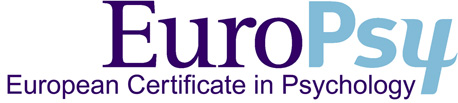 na szkolenie dla opiekunów stażuImię i NazwiskoNumer certyfikatu EuroPsyUkończona uczelniaLiczba lat praktyki w zawodzieUkończone kursy i szkolenia specjalistyczneOpis doświadczeń w prowadzeniu superwizji lub opieki nad wchodzącymi w zawód psychologami (np. praktyki studenckie, staże etc.)